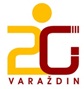 KLASA: 003-06/21-01/17URBROJ: 2186-145-04-21-1Varaždin,  20. prosinca 2021. godine	Na temelju članka 120. Zakona o odgoju i obrazovanju u osnovnoj i srednjoj školi (NN 87/08., 86/09., 92/10., 105/10., 90/11., 5/12., 16/12., 86/12., 126/12., 94/13., 152/14., 07/17., 68/18., 98/19. i 64/20.) i članaka 52. i 55. Statuta Druge gimnazije Varaždin, sazivam 9. sjednicu Školskog odbora koja će se održati u četvrtak,  dana 23. prosinca 2021. godine u 8.00 sati  u uredu ravnateljice Predloženi dnevni red:   1. Potvrđivanje mandata novih članova Školskog odbora i imenovanje predsjednika Školskog odbora – referent: predsjedavatelj   2.  Prihvaćanje zapisnika s prethodne sjednice (8. sjednica) - referent: predsjedavatelj  3.  Davanje prethodne suglasnosti za zasnivanje radnog odnosa – referent: ravnateljica   4.  Izbor najpovoljnijeg ponuditelja za zakup učionice – referent: predsjednik   Povjerenstva za izbor ponuda  5.  Donošenje Financijskog plana za 2022. godinu i projekcija za 2023. i 2024. godinu – referent:   voditeljica računovodstva   6.  Ostala pitanjaZamjenica predsjednice Školskog odbora:								Višnja Horvat, dipl ing.Dostaviti:-iz reda osnivača     1.  Mario Lešina     2.  Melita Mesarić     3.  Mario Sambolec-iz reda nastavnika i stručnih suradnika     1.  Višnja Horvat     2.  Smiljana Mudri-iz reda radnika     1.  Marko Hrgar-iz reda roditelja     1.  Anita Car